Művészetoktatás Napja                                                                                KICSINYEK  HANGVERSENYE ÉS KIÁLLÍTÁSA          a hangszertanulás és a művészeti alkotások kezdő lépései                                                             2017. április 26. (szerda) 17 óra   II. em. Előtér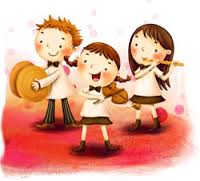 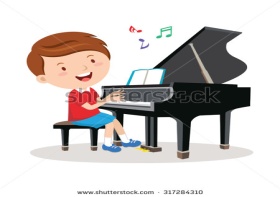 1.) ISMERETLEN SZERZŐ: ANGOL TÁNC             REGŐCZI NÓRA furulya,  REGŐCZI ZSÓFIA klarinét, REGŐCZI ANNA cselló   2.)TARDOS: ERRE KAKAS     SZŐNYI: ALLEGRETTO		          		 SZARVAS  LUJZA zongora3.)PRAETORIUS: GAVOTTE       		           		LACZÓ ZOLTÁN gordonka4.)SZELÉNYI: KÖRHINTA     BARTÓK: MODERATO            		          		FRENYÓ NÓRA zongora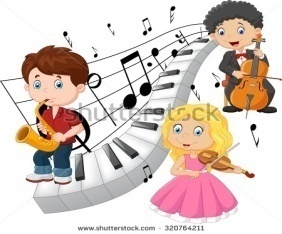 5.)MOSÓCZI: ALLEGRETTO                                		 NAGY LILI BLANKA gitár                 6.)SOPRONI: MÉLY A TISZÁNAK…                       	LENDVAI FRUZSINA zongora 7.)GLUCK: TAVASZI TÁNC               	 PRISZLER ZITA hegedű 8.)HAJDÚ: „SZÁNTOTTAM”...          	TERÉK ALMA KATA zongora          9.)PAM WEDGEWOOD: REMEMBER  WHEN    	 KÓNYA BENJÁMIN harangjáték    10.)KRIEGER: MENÜETT                     	DEBRECZENI HUBA zongora11.)BERNARD ANDRES: 4.VÍZFESTÉK 	 FARKAS GRÉTA hárfa  12.)KABALEVSZKIJ: BOHÓC                	SZITKA BENCE zongora13.)BEETHOVEN: MORMOTA            	REGŐCZI ZSÓFIA klarinét            14.)PUSKÁS: ALLEGRETTO                 	 KAMAROUDIS MÁRKOS gitár                 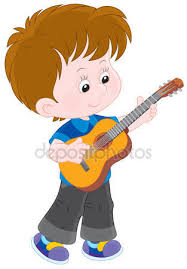 15.)SZTOJANOV: BOLGÁR RITMUS   	TERÉK MÍRA ZSUZSA zongora            16.)NINO ROTA: THE GODFATHER WALTZ   	SÜTŐ-MÓZES SÁMUEL harangjáték  17.)BARTÓK: „AZ OLÁHOK…”           	 MAHDI JÁZMIN zongora             18.)KOZLOV: VIDÁM LÉPCSŐK          	HAVAS-KÁLLAY ANNA gitár                    19.)J.S.BACH: RÉSZLET a PARASZTKANTÁTÁBÓL   	 HANDLER DALMA gordonka  20.)KOZLOV: KIS HÁRFÁS LÁNY     	 ERDŐSI BLANKA gitár                    21.)STEIBELT: DIVERTIMENTO        	BERNÁTH ZITA hegedű         22.)VIRÁG TÁNC, KANSAS CITY                               		GITÁR KAMARA (ERCSÉNYI ANNA, SZUROVECZ ÁDÁM, 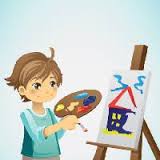 		VALKAI LEVENTE, VALKAI ZOLTÁN)Vizuális alapképzés és kerámia szakos tanulók munkái.Felkészítő tanárok:  Akácsos Enikő(6,8,15,17), Borsódy Eszter(vizuális alapképzés és kerámia), Cserta Ida Cecília(7,21), Fülöpné Gila Katalin(3,19), Gordon Teodóra(1,13), Madai Zsolt(9,16), Ramocsa Lili(11), Szabó Mária(5,14,18,20), Szelecsényiné Juhász Éva(2,4,10,12), Topa Zoltánné(22)		